HavanaCamila Cabello 2017 with Williams, Feeney, Hazzard, Tamposi, Lee, Watt, Williams, Bell, GunesberkINTRO:  / 1 2 / 1 2 /[Gm]/[Eb]/[D]/[D]/[Gm]/[Eb]/[D]/[D]Ha-[Gm]vana oo-na-[Eb]na [D]Half of my [D] heart is in Ha-[Gm]vana oo-na-[Eb]na [D]He took me [D] back to East At-[Gm]lanta na-na-[Eb]na [D]All of my [D] heart is in Ha-[Gm]vanaThere’s [Eb] somethin’ ‘bout his [D] manners [D]He [Gm] didn’t walk up with that [Eb] “how you do-[D]in’?” [D]He [Gm] said there’s a lot of girls [Eb] I can do with [D]/[D]I’m [Gm] doin’ forever [Eb] in a mi-[D]nute [D][Gm] Papa says he got [Eb] malo in [D] himHe [D] got me feelin’ likePRE-CHORUS:[Gm] Ooo oo-[Eb]oo-oo-oo-oo-[D]oo-ooI [D] knew it when I [Gm] met himI [Eb] loved him when I [D] left him [D] got me feelin’ like[Gm] Ooo oo-[Eb]oo-oo-oo-oo-[D]oo-ooAnd [D] then I had to [Gm] tell himI [Eb] had to go-[D]o, oh na-na-na-na-naCHORUS:Ha-[Gm]vana oo-na-[Eb]na [D]Half of my [D] heart is in Ha-[Gm]vana oo-na-[Eb]na [D]He took me [D] back to East At-[Gm]lanta na-na-[Eb]na [D]All of my [D] heart is in Ha-[Gm]vanaMy [Eb] heart is in Ha-[D]vana [D]I [Gm] knew I was there when I [Eb] read the si-[D]gns [D]I [Gm] knew it was him when he [Eb] hugged from be-[D]hind [D][Gm] He’s put in work but it’s [Eb] in the stre-[D]ets [D][Gm] This is the part that my [Eb] daddy told [D] meHe [D] got me feelin’ likePRE-CHORUS:[Gm] Ooo oo-[Eb]oo-oo-oo-oo-[D]oo-ooI [D] knew it when I [Gm] met himI [Eb] loved him when I [D] left him [D] got me feelin’ like[Gm] Ooo oo-[Eb]oo-oo-oo-oo-[D]oo-ooAnd [D] then I had to [Gm] tell himI [Eb] had to go-[D]o, oh na-na-na-na-naCHORUS:Ha-[Gm]vana oo-na-[Eb]na [D]Half of my [D] heart is in Ha-[Gm]vana oo-na-[Eb] na [D]He took me [D] back to East At-[Gm]lanta na-na-[Eb]na [D]All of my [D] heart is in Ha-[Gm]vanaMy [Eb] heart is in Ha-[D]vana [D][Gm] Ooo oo-[Eb]oo-oo-oo-oo-[D]oo-oo [D][Gm] Ooo oo-[Eb]oo-oo-oo-oo-[D]oo, take me [D] back to myHa-[Gm]vana oo-na-[Eb]na [D]Half of my [D] heart is in Ha-[Gm]vana oo-na-[Eb]na [D]He took me [D] back to East At-[Gm]lanta na-na-[Eb]na [D]All of my [D] heart is in Ha-[Gm]vanaMy [Eb] heart is in Ha-[D]vana, Ha-[D]vana oo-na-[Gm]na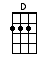 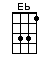 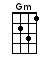 www.bytownukulele.ca